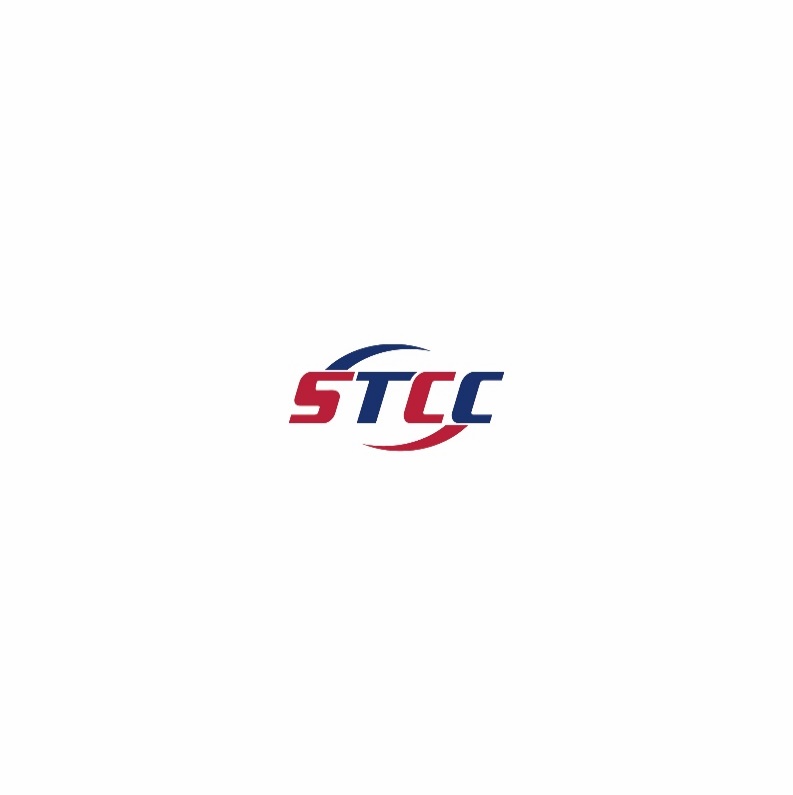 STCC INTERNATIONAL PARK _____________________________________________________________________________________Chengdu Average Salary StandardSUNELS TECHNOLOGY AND CAPITAL CORPORATION409 MINNISINK ROAD   TOTOWA, NEW JERSEY 07512MAIN TELEPHONE: 973-837-8900          WEBSITE: WWW.STCCPARK.COMPositionsEnglishWage standard（$/month）General manager Good1500-3000 Department managerGood700-1300 Financial managerGood600-900 Human Resources managerFair600-800 Sales managerFair600-800 Production managerFair700-900 Engineer Fair600-800  AccountantFair500-600 Sales representativeFair500-900 Office administration staffSo-so450-600 Technical workerSo-so500-700 Ordinary workersSo-so400-600Drivers Little400-500 Security staffLittle300-450 